Речевое развитие детей в ходе выполнения режима дня.           Слухо – речевой режим представляет собой совокупность единых организованных требований и мероприятий, обязательных для детей, родителей, педагогов и всех работников школы, направленных на развитие связной речи, развитие слухового восприятия и закрепление правильных произносительных навыков.          При прогнозировании успехов в развитии речи и слухового восприятия, конечно, учитывается степень потери слуха. И это особенно важно в первоначальный период, но в дальнейшем развитие речевого слуха и самой речи зависят не столько от уровня и характера снижения тонального слуха, сколько от общих условий обучения (постоянная слуховая тренировка в ходе всего учебно-воспитательного процесса, слухоречевая среда).Слухоречевой режим предполагает следующее:       1. Необходимо обращаться к ребенку устно, требовать от него прослушивания этого обращения и устной реакции на обращение.   Любое обращение к ребёнку осуществляется словесной речью.       2. При этом необходимо:грамматически правильно строить предложения и вопросы, т.е.обращать внимание на согласование слов в предложении (особенно на употребление предлогов);обращать внимание на соблюдение слитности, выразительности и темпа речи, на соблюдение правил орфоэпии;следить за внятностью речи, внимательно следить за артикуляцией гласных.       3.  Соблюдать требования к своей речи, которая является образцом.Речь должна быть разговорной громкости, выразительной, интонированной. Учитель должен соблюдать словесное ударение, нормы орфоэпии, говорить в нормальном темпе.      4. Создание слухоречевой среды предполагает бисенсорное (слухо-зрительное) и моносенсорное (слуховое) восприятие учащимися устной речи.Следует подчеркнуть, что речевой материал может адресовываться:а) только слуховому анализатору;б) слуху и зрению одновременно;в) последовательно: сначала слухо-зрительно, затем на слух или сначала на слух, потом (при необходимости) слухо-зиртельно, затем опять на слух.    5. Необходимо вести работу при проведении режимных моментов, во время прогулок, экскурсий.    6. Необходимо создавать ситуации, побуждающие ребенка использовать речь.    7.  Необходимо включать в слуховую тренировку речевой материал необходимый для общения.     Значительное место в упражнениях должно отводиться речевому материалу обиходно-разговорного характера и лексике, связанной с учебной деятельностью учащихся. Задачи по развитию речевого слуха требуют постепенного усложнения воспринимаемого материала и увеличение объема.    8. Необходимо формировать умение воспринимать на слух речевой материал на все увеличивающемся расстоянии.Устное общение людей происходит на разном расстоянии. При работе со слуховыми аппаратами и без них следует постоянно увеличивать расстояние между слушающим и говорящим до такой дистанции, которая обеспечивает оптимальные условия для общения. При этом следует помнить, что расстояние зависит от характера самого речевого материала: материал, который уже включался в упражнения, ребёнок способен воспринимать на более близком расстоянии, чем материал, не включавшийся в слуховые упражнения              В целях реализации задач речевого развития глухих дошкольников программа предусматривает различные условия, в которых обеспечивается работа над речью: Оно из главных- это речевое развитие детей в бытовой деятельности, в ходе выполнения режима дня (подготовка ко сну, прием пищи, прогулки, все моменты по организации самообслуживания и т. п.);                                Фраза                                                                       отчётУтроподъём  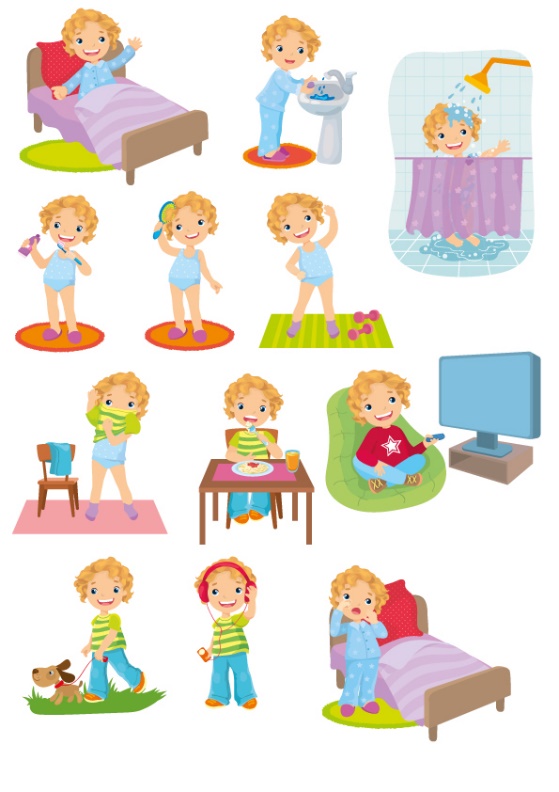 гигиена 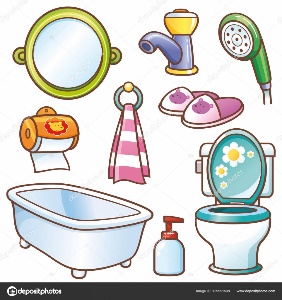 завтрак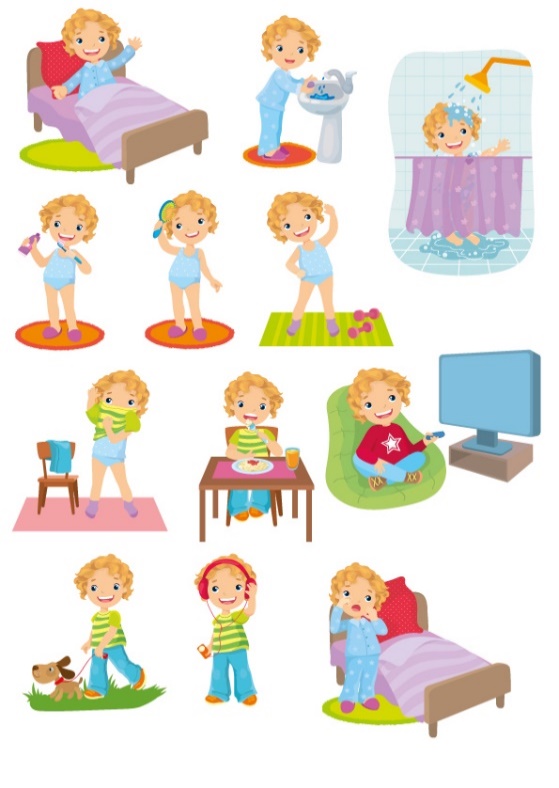 Сборы в   школу. 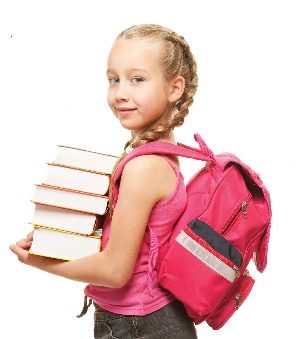 Дорога в школу.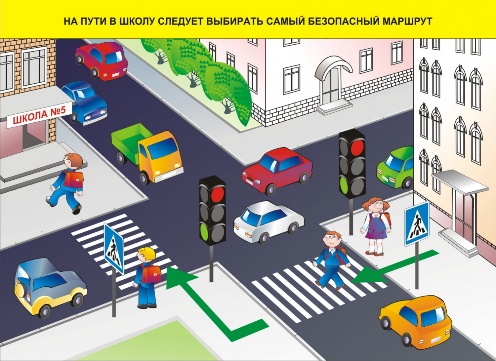    Доброе утро мама /папа                  умываться                                                                умылась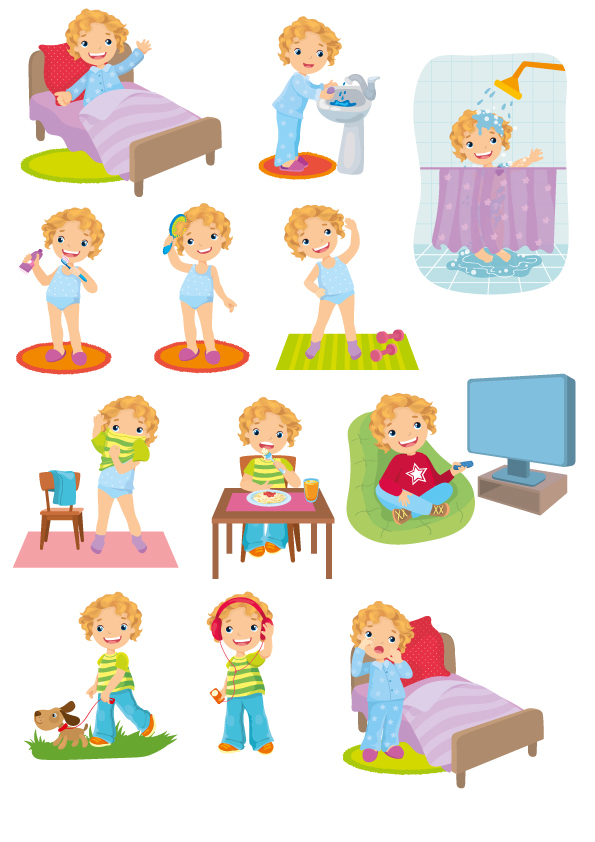 Я иду         в туалет                          Я не хочу в           я         сходила в туалет                 чистить зубы                                                          почистила зубы.                 расчёсывать волосы                                                     расчесалась 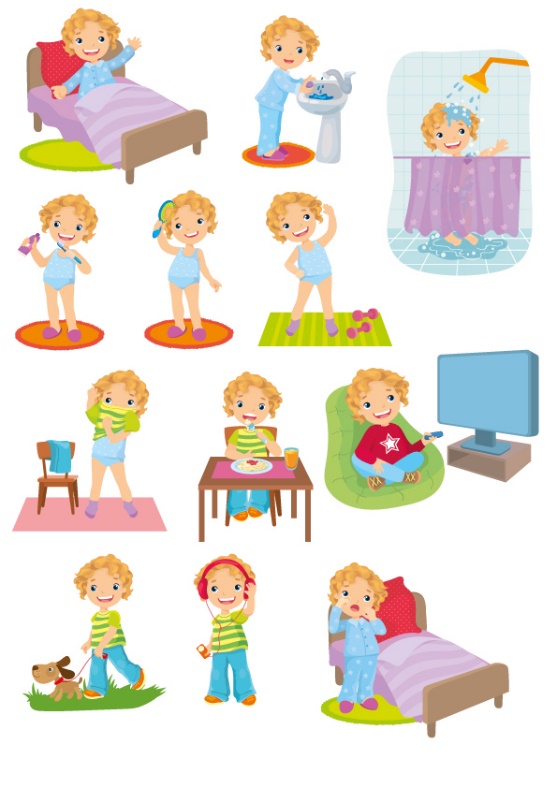                  одеваться                                                                  оделась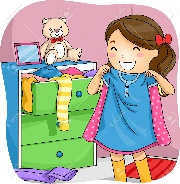 Я   (не)   хочу    есть                                      Приятного аппетита мама/папа                           питьЯ (не) хочу в школу.     Я буду собираться в школу.    Я собралась в школу.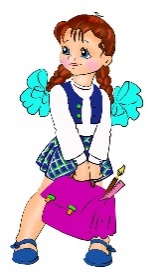                                       пять уроковСегодня у меня            шесть уроков                                       семь уроковМы поедем в школу      на   автобусе                                             на автобусе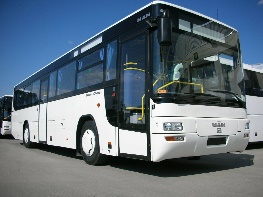                                          на машине                       я ехала            на  машине                                       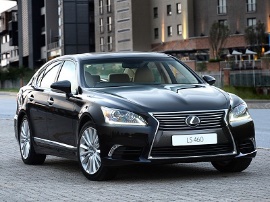                                       на маршрутке                                       на маршрутке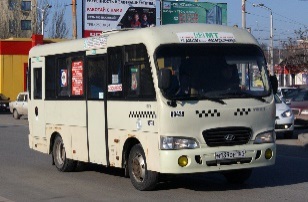                                         на такси                                                   на такси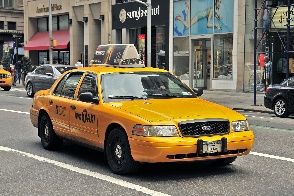 День  школа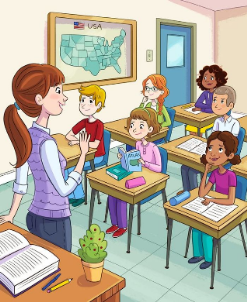 обедДорога  домой.магазин 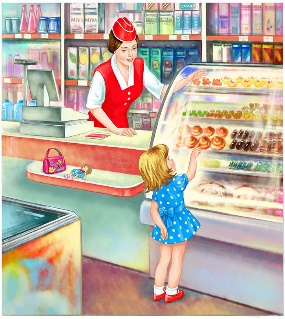      прогулка 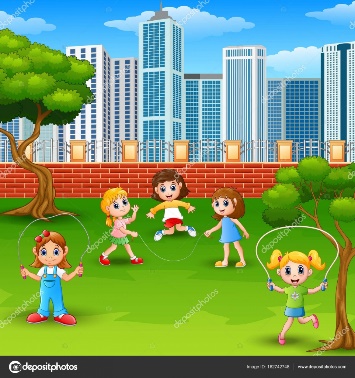 телевизор компьютер\ планшет/телефон 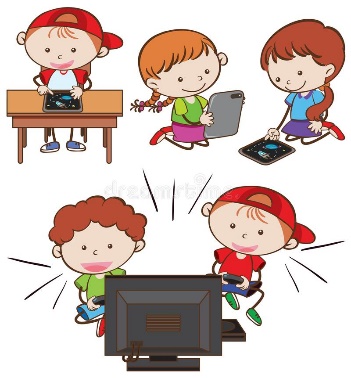    помощь по дому 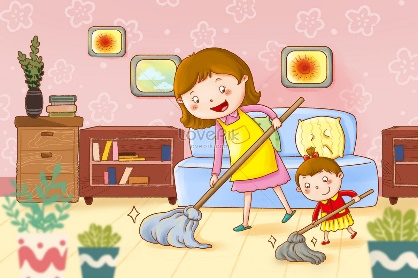 выполнение домашнего занятия 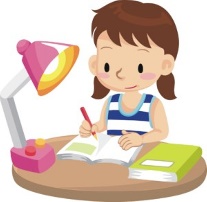  Я иду мыть руки                                        я вымыла руки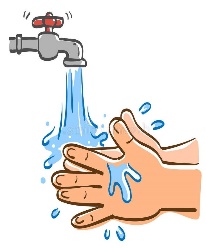 Я   (не)   хочу      есть                                      Приятного аппетита мама/папа                             питьЧто мы будем есть?                                        Я поела. Спасибо.Мы поедем домой       на   автобусе                                             на автобусе                                         на машине                       я ехала            на  машине                                                                             на маршрутке                                       на маршрутке                                        на такси                                                   на таксиЯ хочу в магазин.   Мама, купи мне………..             Мама, пойдём в магазинЯ  (не) хочу на улицу                                    я была на улице.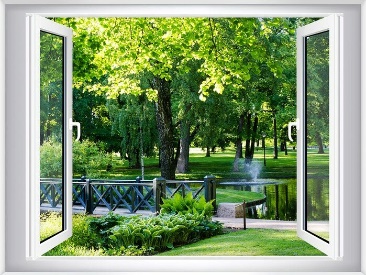                                        в парк                                                                          в парке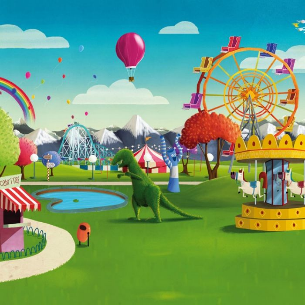    Я  (не) хочу                на площадку                              Я  была          на площадке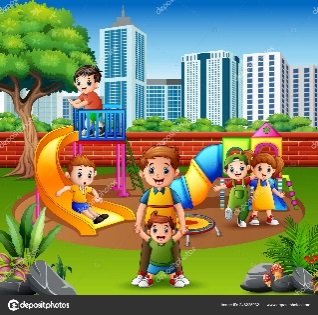                                                       на море                                                                       на море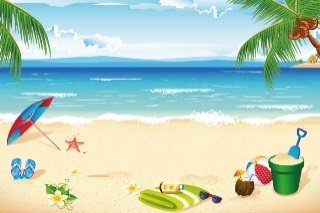                                        в деревню                                                                 в деревне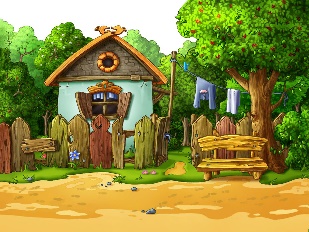   Мне            понравилось  в  деревне/в парке/на площадке/ на море                              не понравилось в  деревне/в парке/на площадке/ на мореЯ хочу посмотреть телевизор.      Мама , можно посмотреть телевизор?                                           на  телефоне                                             телефонЯ  (не) хочу играть           на  планшете             можно взять          планшет                                           на  компьютере                                         ноутбук                                           на  ноутбуке                                           на  телефоне                                             Я  поиграла                       на  планшете                                                        на  компьютере                                                                                    на  ноутбукеЯ буду помогать.                       мыть посуду                                       я помыла посуду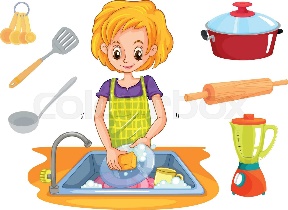 Я буду           мыть полы                                                 я помыла полы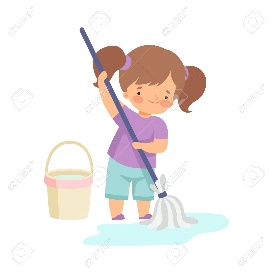                        выносить мусор                                           я вынесла мусор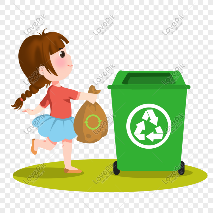                        гладить бельё                                           я погладила бельё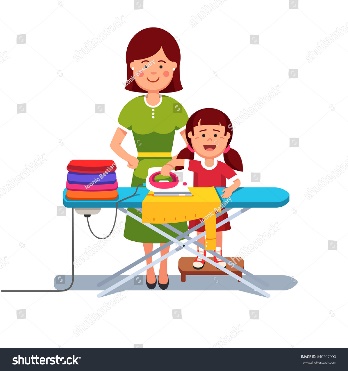                        чистить пол/ковёр                я почистила пол/ковёр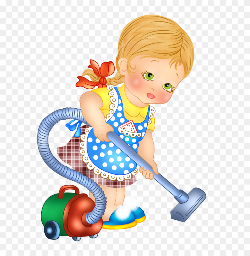                                 накрывать на стол                  я накрыла на стол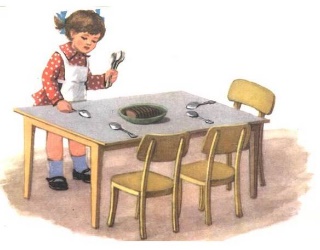                        готовить есть                                   я приготовила есть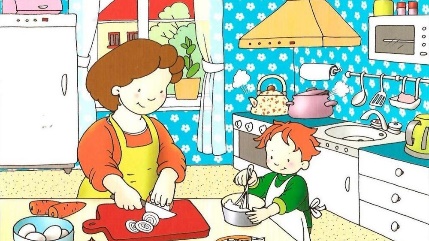 Я буду делать уроки.                                    математику                                    развитие речиЯ буду делать           чтение                               мне   не нужна помощь ,   я сама сделаю                                   грамматику                      мне  нужна помощь , мама помоги мне                                                                                                             я сделала уроки Я соберу портфель на завтра  .   У меня завтра ………… уроков. 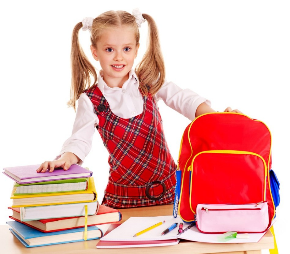  Мама , проверь портфель. Вечер вечерняя прогулка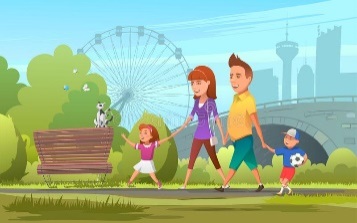             ужин 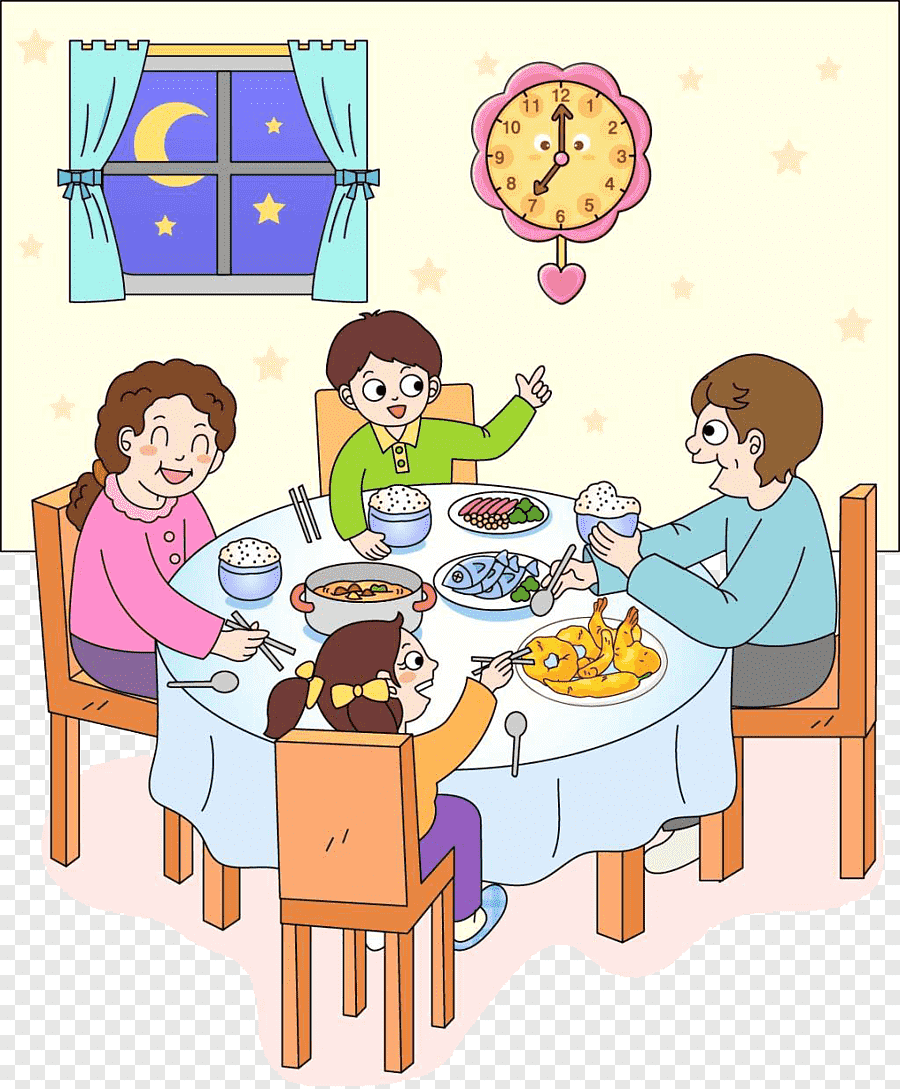 гигиена  подготовка ко сну                        в кафе                                                                  в кафе                 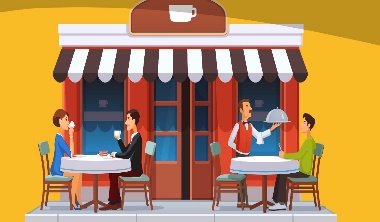 Я хочу           в кино                                        я была            в кино         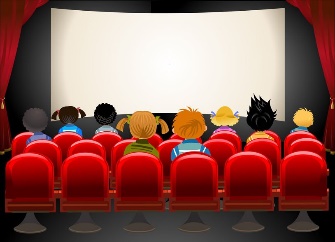                       в цирк                                                                в цирке           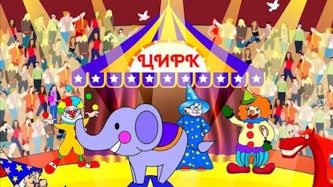   Мне            понравилось  в  кафе/в цирке/в кино                              не понравилось  в  кафе/в цирке/в киноЯ иду мыть руки                                        я вымыла руки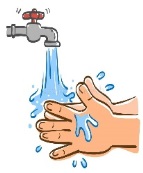 Я   (не)   хочу      есть                                      Приятного аппетита мама/папа                             питьЧто мы будем есть?   Я хочу котлету, мясо и т.д…                Я поела. Спасибо.                     мыться                                                                         помылась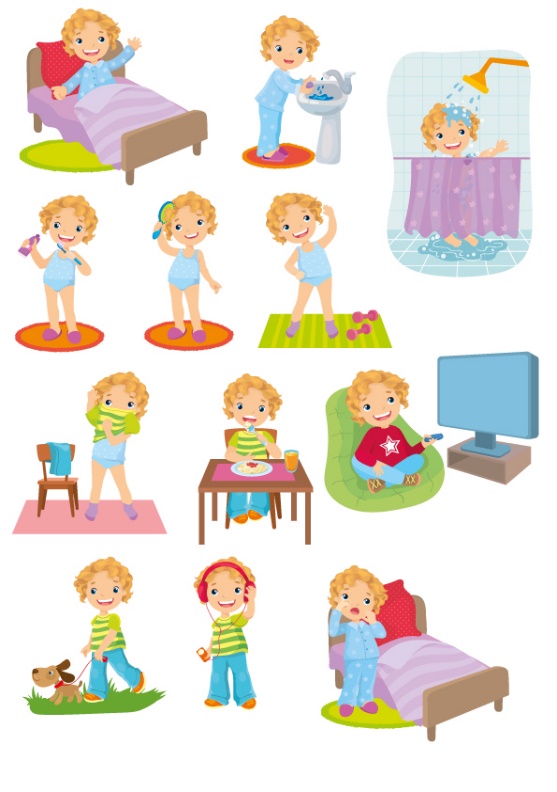                    умываться                                                                умыласьЯ иду         в туалет                          Я не хочу в           я         сходила в туалет                 чистить зубы                                                          почистила зубы.                 расчёсывать волосы                                я                    расчесала волосы                  надевать пижаму                                                    надела пижаму             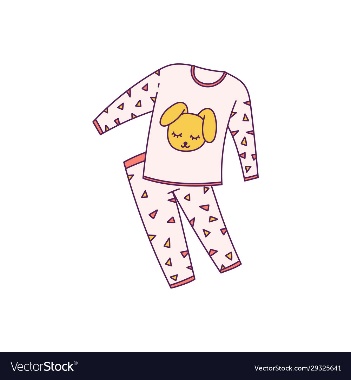 Я   (не)   хочу  спать.                                Спокойной ночи мама/папа